«a_»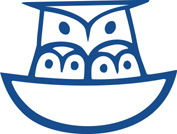 Till föräldrar med barn i Hagelstamska skolan och GGsVälkommen! till Hagelstamska skolans föräldragäng (om du har en pinfärsk sjua) och Välkommen tillbaka (om du redan har upplevt det här skedet). Hem och skola är, som namnet säger, länken mellan hemmet och skolan där våra tonåringar tillbringar sina vardagar. Takorganisationen Hem och Skola är ett samarbetsforum för föräldrar, lärare och elever i de svenskspråkiga skolorna i Finland och har funnits sedan år 1969. Hem och Skola arbetar för att skolbarnen ska må bra och för att föräldrarna aktivt ska kunna ta del av skolans vardag. Målet är en skola som är öppen mot samhället och där föräldrarnas röst hörs.  Hem och Skola vill stärka en positiv dialog mellan hemmet och skolan, kontakten mellan föräldrarna och uppmuntra till ett positivt förhållningssätt till skolan.Här i Hagelstamska skolan och på gymnasiet ordnar Hem och Skola bl.a. informationstillfällen om aktuella saker i ungdomarnas vardag, utdelning av stipendier för eleverna och olika tillfällen för föräldrarna att knyta nätverk med andra föräldrar.Klassombud. Föräldrarna i de enskilda klasserna väljer klassombud, som jobbar för ett gott socialt klimat på klassnivå och eventuellt ordnar olika klassjippon. Klassombuden träffas i Hem och skolas regi ett par gånger per år.Medlemsavgift. Hem och skola har en frivillig årsavgift för medlemskapet: 15 € för ett år eller 45 € per barn för tre år. Avgiften betalas första hösten i högstadiet respektive gymnasiet. Avgiften möjliggör bl.a. utdelning av stipendier och resebidrag, dessutom får eleverna bokpaket och försäkring. Du får Hem och skolas tidning och tillgång till föreläsningar, kurser och seminarier. Årsmöte. Föreningen Hem och skola vid Hagelstamska skolan och Gymnasiet Grankulla samskolahåller årsmöte tisdagen den 14.9.2013 kl. 18.00 i Hagelstamska skolans matsal. På mötet behandlas stadgeenliga ärenden.  Välkommen!KOM MED! Hem och skola är plattformen för dig som vill få en bättre inblick i vad som egentligen händer i skolan, träffa trevliga och engagerade lärare och påverka så att ditt barns skolvardag kan bli lite roligare och bättre. Flera styrelsemedlemmar står i tur att avgå så vi söker nya, engagerade föräldrar som vill och kan bidra med fräscha idéer. Hör av dig!Frågor? Kontakta gärna någon av oss i styrelsen ifall du har frågor! Kontaktuppgifterna och övrig info finns på grankulla.hemochskola.fi.MEDLEMSAVGIFT:	«a_»Kontonummer: Aktia 405529-58120
Mottagare: Föreningen Hem och skola vid Hagelstamska skolan och Gymnasiet Grankulla samskola
Belopp: «b_»
Meddelande: Elevens namn /klass